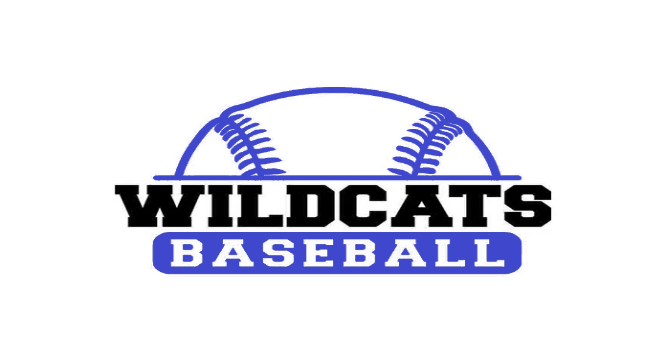 2023 Summer Schedule                                                  btwbaseball.com-If you are not going to make it to a team event, you must let Coach O’Quinn know in advance.Please arrive 1 hour early to away games, 2 hours early for home game, and 30 minutes early to practices. BTWHS Summer Baseball is an evaluation tool used by the coaching staff to get a look at potential players for next year’s team.  Remember that your actions, attitude, attendance, coachability, and effort are all being noted.  Voluntary workouts will take place in the BTWHS weight room 7 – 8 am Tuesdays, Wednesdays, Thursdays 6/13 - 6/29. The weight room is extremely important if you want to compete at a higher level.  DayDateEventTimeLocationW5/24Baseball Interest/Parent Meeting6:00 pmBTWHS Baseball FieldSa6/3Free Physicals11:15 amAndrews InstituteM6/5Tryouts4:00 pmBTWHST6/6Workouts/ Practice7:00 am – Noon BTWHSW6/7Workouts/ Practice7:00 am – NoonBTWHSThTh6/86/8Workouts/ PracticePSA Senior All-Star Game7:00 am – Noon6:30BTWHSPSCT6/13B Team/A Team vs Milton HS4:00 (B)/ 6:30 (A)BTWHSW6/14Practice4:00BTWHSTh6/15B Team/A Team vs West Florida HS4:00 (B)/ 6:30 (A)BTWHSF6/16Gallery Night Fundraiser5:30 pmT6/20B Team/ A Team vs Escambia HS4:00 (B)/ 6:30 (A)Escambia HSW6/21B Team/ A Team vs West Florida HS4:00 (B)/ 6:30 (A)West Florida HSTh6/22Practice4:00BTWHSF6/23Concussion Baseline TestingTBDBTWHST6/27B Team/ A Team vs Milton HS4:00 (B)/ 6:30 (A)Milton HSW6/28Practice4:00BTWHSTh6/29B Team/ A Team vs Pine Forest HS4:00 (B)/ 6:30 (A)Pine Forest